Publicado en Málaga el 21/09/2017 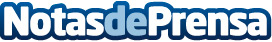 Siete claves para prevenir la "depresión otoñal"Con la llegada del otoño aumenta el número de personas que padecen depresión. Los días largos, calurosos y soleados del verano comienzan a hacerse más cortos, lluviosos y fríos.  Estos cambios ambientales afectan a nuestro organismo y pueden provocar la aparición de la conocida "depresión otoñal" ¿En qué consiste la depresión otoñal? ¿Por qué aparece este tipo de depresión? ¿Qué recomiendan los psicólogos especialistas en depresión para afrontarla?Datos de contacto:Psicólogos Málaga PsicoAbreuWeb: www.psicologos-malaga.com951295050Nota de prensa publicada en: https://www.notasdeprensa.es/siete-claves-para-prevenir-la-depresion-otonal Categorias: Medicina Sociedad http://www.notasdeprensa.es